5.4 The Remainder and Factor Theorems ⸱ Form AAll work must be completed in a clear and organized manner on a separate sheet of paper. Final answers only, boxed in on this sheet. Example 1 Use synthetic substitution to find f(–5) and f(2) for each function.	1.	f(x) = x2 – 8x + 6	2.	f(x) = 2x3 – 8x2 – 2x + 5	3.	f(x) = x5 + 8x3 + 2x – 15	4.	f(x) = x4 – 6x – 8Use synthetic substitution to find f(2) and f(–1) for each function.	5.	f(x) = x2 – x + 1	6.	f(x) = x3 + 2x2 + 5	7.	f(x) = x3 + 6x2 + x – 4	7.	f(x) = x3 – 5x2 – x + 6	8.	f(x) = x4 – 3x3 + 2x2 – 2x + 6	9.	f(x) = x6 – 2x5 + x4 + x3 – 9x2 – 20Example 210.	PROFIT The profit, in thousands, of Clyde’s Corporation can be modeled by 
P(y) = – 4+ 2+ 10y – 200, where y is the number of years after the business was started. Predict the profit of Clyde’s Corporation after 10 years.Example 3 Given a polynomial and one of its factors, find the remaining factors of the polynomial. 	11.	x4 + 2x3 – 8x – 16; x + 2	12.	x3 – x2 – 5x – 3; x – 3	13.	2x3 + 7x2 – 53x – 28; x – 4	14.	3x3 – 19x2 – 15x + 7; x – 7	15.	x3 + x2 – 5x + 3; x – 1	16.	x3 – 6x2 + 11x – 6; x – 3	17.	x3 – 6x2 + 32; x – 4	18.	x3 – 19x + 30; x – 2	19.	2x3 + x2 – 5x + 2; x + 2	19.	3x3 + x2 + x – 2; 3x – 2	21.	16x5 – 32x4 – 81x + 162; 2x – 3Mixed Exercises22.	STATE YOUR ASSUMPTION The revenue from streaming music services in the United States from 2005 to 2016 can be modeled by y = 0.26x5 – 7.48x4 + 79.20x3 – 333.33x2 + 481.68x + 99.13, where x is the number of years since 2005 and y is the revenue in millions of U.S. dollars.a. Estimate the revenue from streaming music services in 2010.b. What might the revenue from streaming music services be in 2020? What assumption did you make to make your prediction?Find values of k so that each remainder is 3.	23.	(x2 – x + k) ÷ (x – 1)	24.	(x2 + 5x + 7) ÷ (x + k)	 25.	If f(–8) = 0 and f(x) = x3 – x2 – 58x + 112, find all the zeros of f(x) and use them to graph the function. 26.	GEOMETRY The volume of a box with a square base is V(x) = 2x3 + 15x2 + 36x + 27. If the 
height of the box is (2x + 3), what are the sides of the base in terms of x?27.	CONSTRUCT ARGUMENTS Divide the polynomial function f(x) = 4x3 – 10x + 8 by the factor 		(x + 5). Then state and confirm the Remainder Theorem for this particular polynomial function 
and factor.28.	STRUCTURE Verify the Remainder Theorem for the polynomial x2 + 3x + 5 and the factor 
(x – ) by first using synthetic division and then evaluating for x = .29.	REGULARITY Polynomial f(x) is divided by x – c. What can you conclude if:	a. the remainder is 0?	b. the remainder is 1?	c. the quotient is 1, and the remainder is 0?	30.	CREATE Write a polynomial function that has a double zero of 1 and a double zero of –5. Graph the function.31.	ANALYZE Review the definition for the Factor Theorem. Provide a proof of the theorem.32.	PERSEVERE Show that the quartic function f(x) = ax4 + bx3 + cx2 + dx + e will always have a rational zero when the numbers 1, –2, 3, 4, and –6 are randomly assigned to replace a through e, and all of the numbers are used.33.	FIND THE ERROR The table shows the x-values and their corresponding P(x) values for a polynomial function. Tyrone and Nia used the Factor Theorem to find all of the factors of P(x). Is either of them correct? Explain your reasoning. 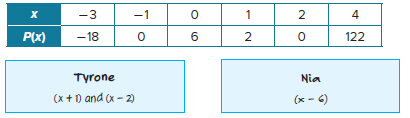 